BETAMI - Inklusjonsprosedyre for STUDIESYKEPLEIEREtter at lege har vurdert pasienten til inklusjon til BETAMI studien og pasienten har gitt skriftlig samtykke, er det noen pasientopplysninger som skal registreres av studiesykepleier i Viedoc. Husk at pasienten skal ha fått kopi av samtykkeskjema og skriv randomiseringsnummer på samtykkeskjema. REGISTRERE PASIENTOPPLYSINGER I VIEDOCViedoc finnes i menyen på www.betami.org. 1. Logg deg inn på Viedoc og finn pasienten du skal registrere pasientopplysninger ved å søke      enten på randomiseringsnummer, pasient initialer eller fødselsdato (f.eks 12JUN1945)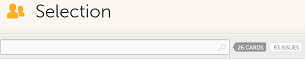 2. Etter å ha funnet riktig pasient, kommer du inn i visittoversikten (Details) til denne pasienten. Under fanen «Baseline» har doktoren «initiate visit» og gjort randomiseringen.  Fyll ut de følgende 6 pasientopplysnings skjemaene hvor pilen peker (under fanen baseline):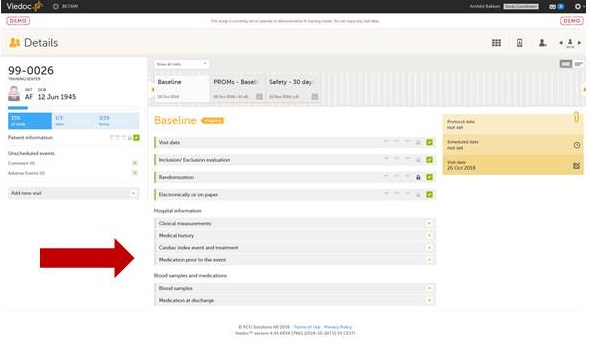 a) Trykk på , fyll ut spørsmålene i skjemaet og save changes. 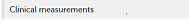 b) Følg samme retningslinje for de resterende skjemaene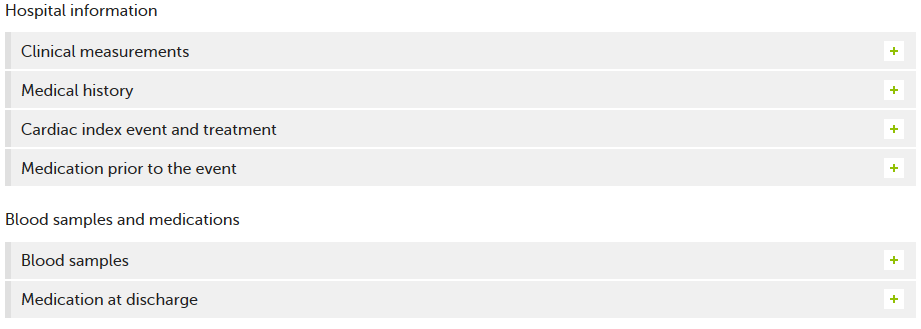 c) I skjema , vanligvis hentes informasjonen her fra angiolab rapport.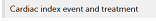 d)I skjema  , denne fullføres etter å ha innhentet epikrise ved utskrivelse fra pasienten sitt lokalsykehus. 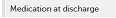 SPØRRESKJEMA UTFYLT PÅ PAPIRHvis pasienten har fylt ut spørreskjema på papir, må dette registreres i Viedoc i etterkant.  Husk å skrive randomiseringsnummer på fremsiden av spørreskjema. e) I samme bilde som ved punkt 2 (forrige side). Vil dere se følgende nederst i bildet: 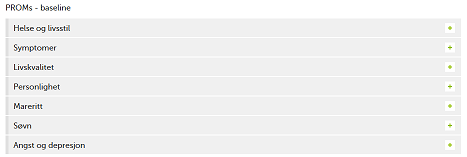 På samme måte som ved registrering av pasientopplysninger i a) og b) forrige side, trykk på hvert enkelt skjema og fyll ut fra hva pasientene har svart i papirskjemaet og «save changes». For mer utfyllende informasjon henvises dere til Veiledning for elektronisk CRF i BETAMI-studien som ligger under seksjon 4 i studiepermen (ISF perm) og under studiedokumenter på www.betami.org. VED SPØRSMÅL KONTAKT STUDIEKOORDINATOR ARNHILD BAKKENArnhild.bakken@betami.org/ 94815970/ www.betami.org